            Kindertageseinrichtung Arche Noah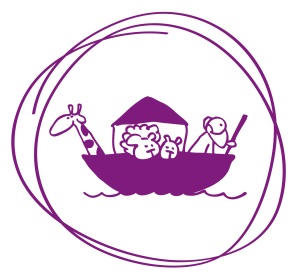           Steiermarkweg 1a   83024 Rosenheim  08031/892842Ferienordnung für das Kita-Jahr 2020 /2021	Die Kindertageseinrichtung ist an folgenden Tagen geschlossen:Planungstag					31.08.2020Teamfortbildung			            06.11.2020		Weihnachtsferien				24.12.2020  – 05.01.2021											Pfingstferien					25.05.2021  bis 28.05.2021Sommerferien			            09.08.2021 bis 27.08.2021					             Planungstag für das Kindergartenjahr 2021/22:       01.09.2021 (voraussichtlich)				                     Änderungen werden rechtzeitig bekannt  gegebenAn folgenden Tagen schließt die Kindertageseinrichtung :Mittwoch 23.12.2020 (letzter Tag vor den Weihnachtsferien)   13.00UhrDienstag 16.02.2021 (Faschingsdienstag)                                       12.30 Uhr Freitag 06.08.2021 ( letzter Tag vor den Sommerferien)              13.00Uhr Für die Schulferien, die wir geöffnet haben, werden wir ca. 3 Wochen vorher schriftlich abfragen, ob ihr Kind kommt oder nicht. Eine verbindliche Zu- oder Absage ist für uns wichtig, um die Urlaubszeiten der Mitarbeiter besser planen zu können. …………………………bitte in der Gruppe abgeben…………………………………Wir haben die Schließzeiten für das Kita Jahr 20/21  zur Kenntnis genommen:Name: ____________________			Datum:_____________Unterschrift:_________________